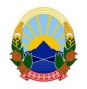    Република Северна Македонија              И З В Р Ш И Т Е Л                                                                 	                           Благоја Каламатиев        именуван за подрачјето на Основниот граѓански суд Скопје и Основниот кривичен суд Скопје             тел.тел. 02/2044-554                                                      		И.бр.2567/19ЈАВНА ОБЈАВА(врз основа на чл.11 од Законот за изменување и дополнување на Законот заизвршување, Службен Весник бр.233/2018 од 20.12.2018 година, а во врска со чл. 48 од Закон за извршување)Извршителот Благоја Каламатиев од Скопје со седиште на ул.Дебарца бр.25А/1-2 врз основа на барањето за спроведување на извршување од доверителот Мирослав Петковски од Скопје со ЕМБГ 2802953450069  и живеалиште на ул.Народни Херои бр.23/2-6,  преку полномошник Адвокатско друштво Тодоровски и Јовановски засновано на извршната исправа Нотарски акт ОДУ бр.14/19 од 16.01.2019 година на Нотар Андријана Ѓорѓеска, против должникот Марко Ангелов од Скопје и живеалиште на ул.Христо Татарчев бр.47А/-48, заради остварување на парично/непарично побарување, на ден 14.10.2019 година го 								ПОВИКУВАдолжник Марко Ангелов од Скопје и живеалиште на ул.Христо Татарчев бр.47А/-48, да се јави во канцеларијата на извршителот Благоја Каламатиев од Скопје со седиште на ул.Дебарца бр.25А/1-2 Скопје, заради доставување на Налог за Извршување (чл.96 од ЗИ)  И.бр.2567/19 од 23.09.2019 година на извршител Благоја Каламатиев од Скопје, ВО РОК ОД 3(три) ДЕНА, сметано од денот на објавувањето на ова јавно повикување во јавното гласило.СЕ ПРЕДУПРЕДУВА должникот Марко Ангелов од Скопје и живеалиште на ул.Христо Татарчев бр.47А/-48, дека ваквиот начин на доставување се смета за уредна достава и дека за негативните последици кои можат да настанат ги сноси самата странка. ИЗВРШИТЕЛ 								       Благоја Каламатиев